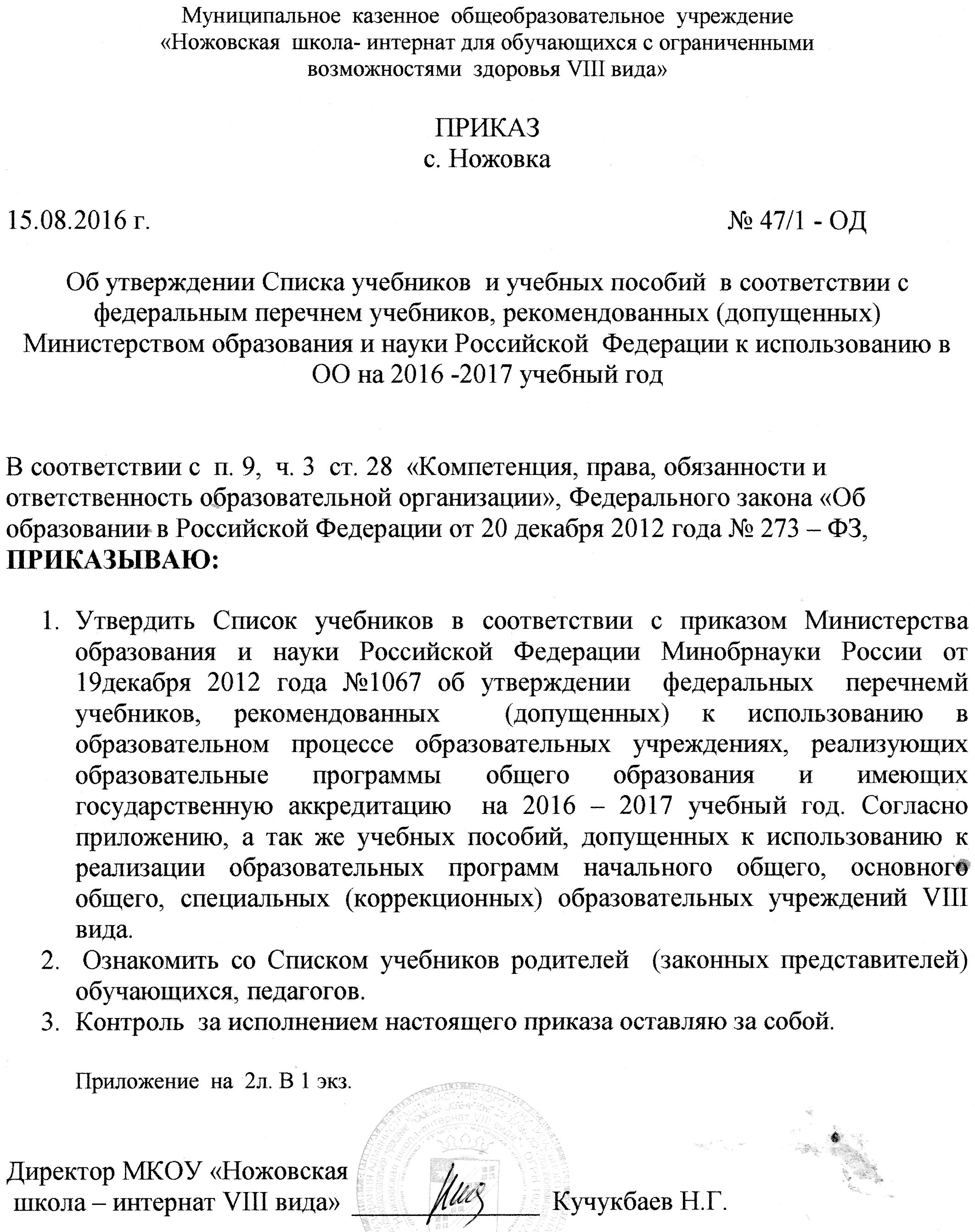 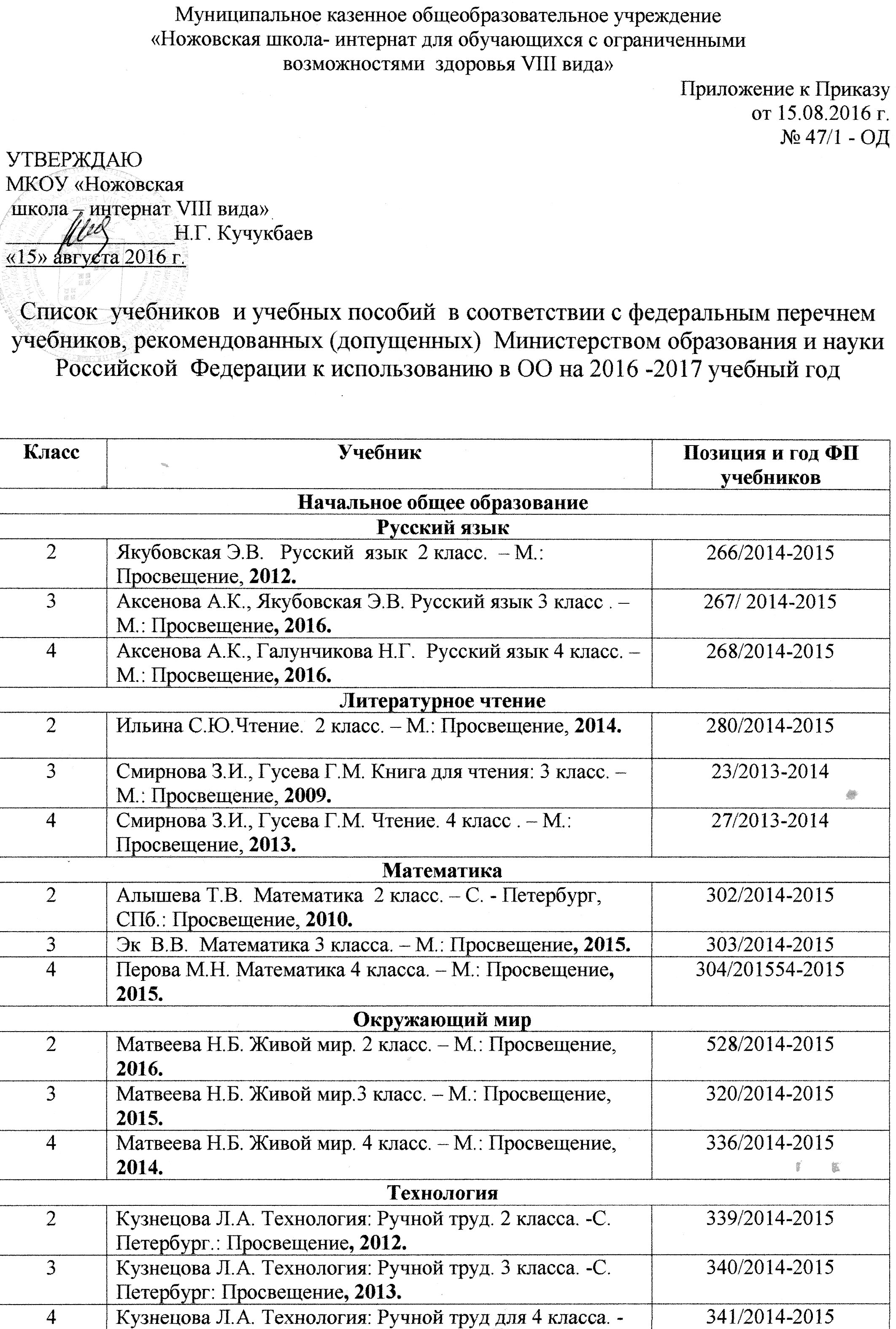 4Кузнецова Л.А. Технология: Ручной труд для 4 класса. -С. Петербург: Просвещение, 2013.341/2014-2015341/2014-2015Изобразительное искусствоИзобразительное искусствоИзобразительное искусствоИзобразительное искусство2Кузин В.С., Кубышкина Э.И. Изо в начальной школе:  2 класс. – М.: Просвещение, 2005.287/2014-2015287/2014-20153Кузин В.С., Кубышкина Э.И. Изо в начальной школе. 3 класс. – М.: Дрофа, 2004.288/2014-2015288/2014-20154Кузин В.С., Кубышкина Э.И. Изо в начальной школе . 4 класс. – М.: Дрофа, 2004.289/2014-2015289/2014-2015Музыка Музыка Музыка Музыка 2Критская Е.Д.  Музыка 2 класс.- М.: Просвещение, 2006.  28/2014-201528/2014-20153Критская Е.Д.  Музыка 3 класс.- М.: Просвещение, 2006.  29/2014-201529/2014-20154Критская Е.Д.  Музыка 4 класс.- М.: Просвещение, 2010.  30/2014-201530/2014-2015Физическая культураФизическая культураФизическая культураФизическая культура2Матвеев А.П. Физическая культура. 2 класс. – М.: Просвещение, 2013.396/2014-2015396/2014-20153Матвеев А.П. Физическая культура. 3-4 класс. – М.: Просвещение, 2013.397/2014-2015397/2014-20154Матвеев А.П. Физическая культура. 3-4 класс. – М.: Просвещение, 2013.397/2014-2015397/2014-2015Основное общее образованиеОсновное общее образованиеОсновное общее образованиеОсновное общее образованиеРусский языкРусский языкРусский языкРусский язык5Галунчикова Н.Г., Якубовская Э.В. Русский язык 5 класс. – М.: Просвещение, 2014.345/2014-2015345/2014-20156Галунчикова Н.Г., Якубовская Э.В. Русский язык 6 класс. – М.: Просвещение, 2012.329/2012-2013329/2012-20137Галунчикова Н.Г., Якубовская Э.В. Русский язык 7 класс. – М.: Просвещение, 2014.347/2014-2015347/2014-20158Галунчикова Г.Н., Якубовская Э.В. Русский язык 8 класс. – М.: Просвещение, 2016.320/2014-2015320/2014-20159Галунчикова Н.Г., Якубовская Э.В. Русский язык 9 класс. – М.: Просвещение, 2016.349/2014-2015349/2014-2015Литературное чтениеЛитературное чтениеЛитературное чтениеЛитературное чтение5Малышева З.Ф. Чтение 5 класс. – М.: Просвещение, 2014.348/2014-2015348/2014-20156Бгажнокова И.М., Погастина Е.С. Книга для чтения 6 класс. – М.: Просвещение, 2016.549/2014-2015549/2014-20157Аксенова А.К.  Чтение 7 класс. – М.: Просвещение, 2014.357/2014-2015357/2014-20158Малышева З.Ф. Книга для чтения 8 класс. – М.: Просвещение, 2016.5512014-20155512014-20159Аксенова А.К., Шишкова М.И. Чтение 9 класс. – М.: Просвещение, 2016.552/2014-2015552/2014-2015МатематикаМатематикаМатематикаМатематика5Перова М.Н., Капустина Г.М. Математика 5 класс. – М.: Просвещение, 2015.366/2014-2015366/2014-20156Капустина Г.М, Перова М.Н. Математика 6 класс. – М.: Просвещение, 2011.367/2014-2015367/2014-20157Алышева Т.В. Математика 7. – М.: Просвещение, 2015.368/2014-2015368/2014-20158Эк В.В.  Математика 8 класс. – М.: Просвещение, 2015.369/2014-2015369/2014-20159Перова М.Н. Математика  9 класс. – М.: Просвещение, 2016.370/2014-2015370/2014-2015Естественнонаучные предметы. Окружающий мир, география, биология.Естественнонаучные предметы. Окружающий мир, география, биология.Естественнонаучные предметы. Окружающий мир, география, биология.Естественнонаучные предметы. Окружающий мир, география, биология.5Лифанова Т.М. Природоведение.5 класс. – М.: Просвещение, 2014.382/214-2015382/214-20156Никишов А.И. Биология. Неживая природа.  6 класс. – М.: Просвещение, 2014.Никишов А.И. Биология. Неживая природа.  6 класс. – М.: Просвещение, 2014.387/2014-20157Клепинина З.А.    Биология. Растения. Грибы. Бактерии. 7 класс.- М.: Владос, 2014.388/2014-2015388/2014-20158Никишов А.И., Теремов А.В. Биология. Животные. 8 класс. – М.: Просвещение, 2012.389/2014-2015389/2014-20159Романов И.В. Биология. Человек . 9 класс. – М.: Дрофа, 2012.390/2014-2015390/2014-20156Соломина Е.Н.  География 6 класс. М.: Просвещение, 2012.383/2014-2015383/2014-20157Лифанова Т.М., Соломина Е.Н. География России 7 класс. М.: Просвещение, 2016.580/2014-2015580/2014-20158Лифанова Т.М., Соломина Е.Н. География   материков и океанов 8  класс. М.: Просвещение, 2016.581/2014-2015581/2014-20159Украинцева А.Ю., Козлова И.Т. География государства Евразии. 9 класс. –М.: Классика стиль, 2016.582/2014-2015582/2014-2015Изобразительное искусствоИзобразительное искусствоИзобразительное искусствоИзобразительное искусство5Горяева Н.А. Изо: декоративно — прикладное искусство в жизни человека. 5 класс. - М.: Просвещение, 2006.94/2014-201594/2014-2015Технология. Сельскохозяйственный труд. Швейное дело. Столярное дело.Технология. Сельскохозяйственный труд. Швейное дело. Столярное дело.Технология. Сельскохозяйственный труд. Швейное дело. Столярное дело.Технология. Сельскохозяйственный труд. Швейное дело. Столярное дело.5Ковалева Е.А. Сельскохозяйственный труд 5 класс. – М.: Просвещение, 2016.573/2015-2016573/2015-20166Ковалева Е.А. Сельскохозяйственный труд  6  класс. – М.: Просвещение, 2011.400/2014-2015400/2014-20157Ковалева Е.А.   Сельскохозяйственный труд  7 класс. – М.: Просвещение, 2012.401/2014-2015401/2014-20158Ковалева Е.А. Сельскохозяйственный труд 8 класс. – М.: Просвещение, 2013.402/2014-2015402/2014-20159Ковалева Е.А. Сельскохозяйственный труд  9 класс. – М.: Просвещение, 2008.403/2014-2015403/2014-20155Картушина Г.Б. Швейное дело  5 класс. – М.: Просвещение, 2016.578/2015-2016578/2015-20166Картушина Г.Б. Швейное дело 6 класс. – М.: Просвещение, 2008.405/2014-2015405/2014-20157Картушина Г.Б. Швейное дело 7 класс. – М.: Просвещение, 2015.508/2015-2016508/2015-20168Картушина Г.Б. Швейное дело 8 класс. – М.: Просвещение, 2016.581/2015-2016581/2015-20169Картушина Г.Б. Технология. Швейное дело. 9 класс. – М.: Просвещение, 2013.408/2014-2015408/2014-20157-8Журавлев Б.А. Столярное дело 7-8 класс. – М.: Просвещение, 1993.9Перелетов А.Н. Столярное дело.10 -11 класс.- М.: Владос, 2005.51/2013-201451/2013-2014МузыкаМузыкаМузыкаМузыка5Сергеева Г.П.  Музыка. 5 класс. -М.: Просвещение, 2015.22/2014-201522/2014-20156Сергеева Г.П. Музыка: учебник для учащихся 6 класс. - М.: Просвещение, 2006.23/2014-201523/2014-2015Физическая культураФизическая культураФизическая культураФизическая культура5-7Виленский М.Я., Туревский И.М. и др.    Физическая культура 5 -7 классы. -М.: Просвещение, 2015.961/2015-2016961/2015-20168-9Лях В.И., Зданевич А.А.  Физическая культура. 8-9 классов.- М.: Просвещение, 2015.962/2015-2016962/2015-2016Обществознание Обществознание Обществознание Обществознание 8-9Никитин А.Ф.  Обществознание. 8-9 класс.- М.: Просвещение, 2011.650/2014-2015650/2014-2015ИсторияИсторияИсторияИстория7Пузанова Б.П. и др. История России 7 класс. – М.: Владос, 2010.363/2014-2015363/2014-20158Пузанов Б.П. и др.  История России 8 класс. – М.: Владос, 2010.364/2014-2015364/2014-20159Пузанова Б.П. и др. История России 9 класс. – М.: Владос, 2011.365/2014-2015365/2014-2015Социально- бытовая ориентировкаСоциально- бытовая ориентировкаСоциально- бытовая ориентировкаСоциально- бытовая ориентировка5Субчева В.П. Социально – бытовая ориентировка. Учебное пособие. 5 класс. - М.: Владос, 2013.6Субчева В.П. Социально – бытовая ориентировка. Учебное пособие. 6 класс. - М.: Владос, 2013.7Субчева В.П. Социально – бытовая ориентировка. Учебное пособие. 7 класс. - М.: Владос, 2013.8Субчева В.П. Социально – бытовая ориентировка. Учебное пособие. 8 класс. - М.: Владос, 2013.Зырянова В.А. Подготовка младшего обслуживающего персонала. 8 класс. – Самара: Современные образовательные технологии, 2011.46/2013-201446/2013-20149Субчева В.П. Социально – бытовая ориентировка. Учебное пособие. 9 класс. - М.: Владос, 2013.Зырянова В.А. Подготовка младшего обслуживающего персонала. 9 класс. – Самара: Современные образовательные технологии, 2012.47/2013-201447/2013-2014